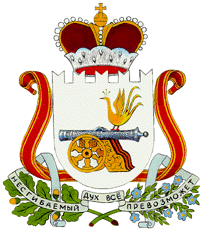 СОВЕТ ДЕПУТАТОВБЕЛЕНИНСКОГО СЕЛЬСКОГО ПОСЕЛЕНИЯСАФОНОВСКОГО РАЙОНА СМОЛЕНСКОЙ ОБЛАСТИРЕШЕНИЕ от 02 февраля 2022                                                                                         № 4/3Об утверждении ключевых показателей и их целевых значений     для      муниципального контроля в сфереблагоустройства на территории Беленинского сельского поселения Сафоновского района Смоленской области В соответствии с Федеральным законом от 31.07.2020 № 248-ФЗ «О государственном контроле (надзоре) и муниципальном контроле в Российской Федерации», Уставом Беленинского сельского поселения Сафоновского района Смоленской области Совет депутатов Беленинского сельского поселения Сафоновского района Смоленской областиРЕШИЛ:1. Утвердить прилагаемые ключевые показатели и их целевые значения для муниципального контроля в сфере благоустройства в Беленинском сельском   поселении Сафоновского района Смоленской  области.2. Настоящее решение вступает в силу с 1 марта 2022 года.         3. Настоящее решение разместить на официальном сайте Администрации Беленинского сельского поселения Сафоновского района Смоленской области http://belenino.smolinvest.ru в информационно-телекоммуникационной сети «Интернет».Глава муниципального образованияБеленинского сельского поселенияСафоновского района Смоленской области                                     Л.В. ПетрикУтвержденырешением Совета депутатов Беленинского сельского поселенияСафоновского района Смоленской области от 02.02.2022 г № 4/3Ключевые показатели и их целевые значения для      муниципального контроля в сфере благоустройства на территории Беленинского сельского поселения Сафоновского района Смоленской области№№Ключевые показателиЦелевое значение (%)1.Доля субъектов, допустивших нарушения, в результате которых причинен вред (ущерб) или была создана угроза его причинения, выявленные в результате проведения контрольных мероприятий, от общего числа проверенных субъектов          602.Процент устраненных нарушений обязательных требований из числа выявленных803.Процент отмененных результатов контрольных мероприятий10